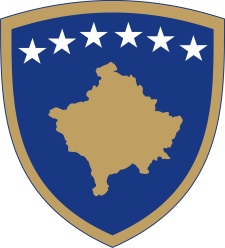 Republika e KosovësRepublika Kosova - Republic of KosovoQeveria - Vlada - Government                                  Br. 01/42                Datum: 11.11.2020Na osnovu člana 92. stav 4. člana 93. stav (4) i člana 55. Ustava Republike Kosovo, u skladu sa članom 89. Zakona br. 04/L-125 o zdravstvu, Zakona br. 02/L-109 o sprečavanju i suzbijanju zaraznih bolesti, na osnovu člana 5. stav 2.4  i člana 10. i 12. Zakona br. 07/L-006 o sprečavanju i suzbijanju pandemije COVID-19 na teritoriji Republike Kosovo, na osnovu člana 4. Uredbe br. 06/2020 o oblastima administrativne odgovornosti Kancelarije premijera i ministarstava, izmenjena i dopunjena Uredbom br. 07/2020, u skladu sa članom 17. i 19. Pravilnika o radu Vlade Republike Kosovo br. 09/2011, u primeni Odluke Vlade Republike Kosovo br. 01/11, od 15. marta 2020. godine o proglašenju vanredne situacije opasno po javno zdravlje, kao i u primeni preporuka NIJZK-a, u cilju kontrole i sprečavanja širenja virusa COVID - 19, Vlada Republike Kosovo, na sednici održanoj dana 11. novembar 2020. godine, donosi sledeću:O D L U K U              O opštim i specifičnim merama za zaštitu od pandemije COVID-19Deo I: MERE ZA ČITAVU TERITORIJU REPUBLIKE KOSOVOSvi strani građani koji ulaze u Republiku Kosovo (RKS), a koji dolaze iz zemalja sa visokim rizikom, prema zvaničnoj listi ECDC-a, moraju da dokažu kroz test RT-PCR na Sars COV-2 da imaju negativan rezultat na virus COVID-19, na osnovu principa reciprociteta, izuzev sledećih slučajeva:Po ulasku preko Međunarodnog aerodroma „Adem Jashari“ ne moraju imati potvrdu za negativan test RT-PCR, s obzirom da će strani državljani prolaziti samo kroz teritoriju RKS-a, i pod uslovom da na ulazu potpišu izjavu da će u roku od 3 sati napustiti teritoriju RKS-a;Tokom ulaska na kopnene granične prelaze, sa ciljem izlaska preko vazdušnih graničnih prelaza, sa Međunarodnog aerodroma „Adem Jashari“ i kopnenim prelazima nije potrebna potvrda za negativni test RT-PCR, ali su strani državljani obavezni da predoče avionsku kartu i potpišu izjavu da će u roku od 3 sati napustiti teritoriju RKS-a;Profesionalni prevoznici (vozači) ne moraju da imaju negativan PCR test, pod uslovom poštovanja protokola za međunarodni transport;Za organizovani prevoz autobusom ili redovnom međunarodnom tranzitnom linijom nije potreban negativni RT-PCR test, pod uslovom da je potpisana izjava da će napustiti teritoriju RKS-a u roku od 5 sati;Strani državljani koji imaju regulisan privremeni ili stalni boravak u RKS, po ulasku u RKS moraju da predoče potvrdu za negativni RT-PCR test, izvršen najkasnije 72 sata pre ulaska u RKS;U slučaju  ne predstavljanja dokaza o negativnom testu, strani državljani su obavezni da se samoizoluju 7 dana;Strane diplomate akreditovane u RKS, kao i njihove porodice, ne moraju imati negativnu potvrdu o RT-PCR-u testu;Strani državljani koji imaju zakazano lečenje u zdravstvenim ustanovama u RKS-u, mogu ući ako predstave potvrdu za negativni test TR-PCR, izvršen najkasnije 72 sata pre ulaska u RKS i potvrdu za navedeni termin, izdat iz bolnice;Nosioci ličnih dokumenata izdatih od strane RKS-a, ali sa adresom prebivališta u drugoj državi, po ulasku u RKS, moraju da predoče potvrdu za negativni RT-PCR test, izvršen najkasnije 72 sata pre ulaska u RKS ili da se samoizoluju na 7 dana u nedostatku testa RT-PCR.Sve javne i privatne institucije, obavezuju se da svakodnevno nadgledaju dolazak osoblja na posao, u skladu sa “Priručnikom za zaštitu od širenja COVID-19”, uključujući obavezno merenje temperature za sve prilikom ulaska u objekte.Nastavni proces u svim institucijama visokog, javnog i privatnog obrazovanja će se organizovati u online formatu, dok će se ispiti, praktičan i laboratorijski rad organizovati poštujući sve preporuke NIJZK-a i MZ-a.Za obavljanje delatnosti javnih i privatnih vrtića na celoj teritoriji Republike Kosova, zahteva se ocena i nadzor od strane opštinskih vlasti na osnovu „Priručnika za zaštitu od širenja COVID-19“, uključujući svakodnevno merenje temperature dece i osoblja prilikom ulaska u objekte.Obavezuju se tehničke medicinske ekipe GCPM-a (Glavnih centara porodične medicine), uz podršku Policije Kosova, da vrše kontrolu putnika koji ulaze na graničnim prelazima: Merdare, Vrbnica, Kula, Elez Han, Jarinje, Bela Zemlja i MAP „Adem Jashari“, uključujući pre svega merenje temperature.Opštine se obavezuju da u potpunosti reaktiviraju njihove hitne opštinske štabove za sprečavanje pandemije, da prate situaciju, nadgledaju primenu mera, nadgledaju situaciju zaraženih COVID-om-19 i ostala pitanja, kao i da koordinišu njihov rad sa nivoom odgovarajućeg centra.Hitni opštinski štabovi za sprečavanje pandemije, direkcije za zdravstvo i GCPM-i se obavezuju da do dve nedelje nadgledaju napredak zdravlja zaraženih osoba i da svakodnevno izveštavaju u RCJZ-NIJZK o preduzetim aktivnostima o situaciji na terenu.Osobe sa hroničnim bolestima, trudnice i dojilje se oslobađaju od pojavljivanja na posao dok se poslodavci upućuju da, koliko je to moguće, stvore uslove za njihovo angažovanje u radu od kuće.Osobama starijim od 65. godina dozvoljeno je da izlaze iz kuće tokom perioda 6:00 - 10:00 i 16:00 - 19:00, dok van ovog perioda imaju pravo da izlaze samo radi hitnih i zdravstvenih potreba.10.	Obavezuju se opštine da pružaju kućne zdravstvene usluge za hronične bolesnike.Ministarstvo rada i socijalne zaštite, u skladu sa stvorenom situacijom i po preporukama NIJZK-a i MZ-a, se upućuje da oslobodi sve korisnike socijalnih i penzijskih šema i olakšica kojima rukovodi MRSZ od redovnog dolaska u dotične kancelarije radi evidentiranja kako se zahteva dotičnim zakonima.Zabranjuje se okupljanje građana više od 5 osoba u javnim trgovima, parkovima javnim mestima, uz izuzetak slučajeva dozvoljenih ovom odlukom.Zabranjuju se sva javna okupljanja uključujući seminare, radionice, svadbe i porodična slavlja, verske ceremonije i aktivnosti (osim uže porodice), kao i bilo kakvi drugi oblici organizovanja, izuzev slučajeva dozvoljenim ovom odlukom;Zabranjuje se delatnost javnih pijaca automobila i stoke na celoj teritoriji Republike Kosova;Klanje životinja je dozvoljeno samo u ovlašćenim ambijentima za ovu svrhu.Obavezuju se sve javne i privatne institucije da drže sredstva za dezinfekciju ruke i maske za lice na pristupačnim mestima pri ulazu u objekat, koje se mogu koristiti od radnika institucije i posetilaca.Obavezuju se sve javne i privatne institucije da na ulazu svakog objekta postave vidljive znakove o načinu ponašanja za zaštitu od COVID-19 (uključujući i znak zabrane ulaska u objekat bez maski, obavezu poštovanja udaljenosti itd.) u skladu sa “Priručnikom za zaštitu od širenja COVID-19”.Rukovodioci javnih institucija, privatnih preduzeća i svih drugih subjekata, dužni su da preduzmu stroge mere kako bi sprečili širenje infekcije unutar njihovih institucija, sprovodeći kontinuiranu dezinfekciju i preduzimajući sve neophodne mere, u skladu sa “Priručnikom za zaštitu od širenja COVID-19”. Studentski domovi rade poštujući preporuke NIJZK-a, dok studentska menza radi samo za uslugu „ponesi sa sobom“.Dozvoljava se obavljanje delatnosti kao po sledećem (prema NACE kodovima određenim od strane KARB-a – Ministarstvo Trgovine i Industrije) u celoj teritoriji Republike Kosova, nezavisno od kategorisanja opština prema nivou rizika.Zdravstveni sektor,Sektor bezbednosti i pravosuđa,Javni sektor (centralna i opštinska administracija), Sektor proizvodnje,Sektor poljoprivrede i stočarstva,Građevinski sektor, Prevoz robe, Sektor prehrambenih proizvoda, Sektor usluga/distribucije,Deo II: SPECIFIČNE MERE PREMA OPŠTINAMASve opštine se kategorišu u tri grupe po stepenu rizika od širenja infekcije.Opštine sa niskim rizikom – do 75 zaraženih osoba na 100,000 stanovnika unutar jedne  nedelje (kategorišu se zelenom bojom);Opštine sa srednjim rizikom – od 76-150 inficiranih osoba na 100,000 stanovnika unutar jedne nedelje (kategorišu se žutom bojom); Opštine sa visokim rizikom – preko 150 inficiranih osoba na 100,000 stanovnika unutar jedne nedelje (kategorišu se crvenom bojom);Svake nedelje, NIJZK i MZ objavljuju cifre inficiranih prema opštinama i vrše kategorisanje opština prema nivou rizika opisanog u gornjoj tački.Sledeće mere važe za opštine sa niskim rizikom širenja infekcije (do 75 inficiranih opština na 100,0000 stanovnika unutar nedelje); Ekonomskim operatorima je dozvoljeno da rade od 05:00 do 20:00 časova, poštujući „Priručnik za zaštitu od širenja COVID-19“, Javnom prevozu je dozvoljeno da radi koristeći do 50% kapaciteta, poštujući „Priručnik za zaštitu od širenja COVID-19“, Taksistima je dozvoljeno da rade sa po 1 putnikom pozadi (do tri ako su članovi porodice), poštujući “Priručnik za zaštitu od širenja virusa COVID-19”; Trgovinskim centrima je dozvoljeno da rade od 05:00 do 20:00 časova, poštujući „Priručnik za zaštitu od širenja COVID-19“. Delatnost hotelijerstva i gastronomije se zabranjuje posle 20:00 časova, sem usluge “ponesi sa sobom” i “narudžbe za dostavu”. Delimično se dozvoljavaju kulturne aktivnosti podređenih institucija MKOS-a i opština (pozorišta, biblioteka, filharmonija, galerija, ansambala, baleta, bioskopa, omladinskih centara, kulturnih centara u grupama i slično), koristeći samo 30% prostora/površine relevantnih objekata, za sve aktivnosti, (kako u nastupima tako i u vežbama), poštujući  “Priručnik za zaštitu od širenja COVID-19”. Dozvoljavaju se sportske aktivnosti u zatvorenim i otvorenim prostorima, treninzi i takmičenja se mogu organizovati u individualnim sportovima; tokom treninga u zatvorenim prostorima mogu učestvovati do 20 osoba dok tokom takmičenja mogu učestvovati do 50 osoba bazirajući se na protokol i lokalna i međunarodna uputstva kao i osnivajući se na “Priručnik za zaštitu od širenja COVID-19. Dozvoljavaju se teretane i zatvoreni bazeni za pojedinačne rekreativne aktivnosti koristeći samo 40% prostora/površina, poštujući „Priručnik za zaštitu od širenja COVID-19“. Sledeće mere važe samo za opštine sa srednjim rizikom širenja zaraze (od 76 do 150   zaraženih osoba na 100,000 stanovnika unutar nedelje:Ekonomskim operatorima je dozvoljeno da rade od 05:00 do 18:00, poštujući „Priručnik za zaštitu od širenja COVID-19“.Uslugama hotelijerstva i gastronomije je dozvoljeno da rade od 05:00 do 18:00 časova, dok posle 18 rade samo za uslugu „ponesi sa sobom“ i „narudžbe za dostavu“, uvek organizujući rad prema „Priručniku za zaštitu od širenja Covid-19“; Sve javne i privatne institucije smanjuju njihovo osoblje na osnovu specifikacija koje imaju i imajući u vidu specifična uputstva za organizovanje rada u „Priručniku za zaštitu od širenja Covid-19“; Javnom prevozu je dozvoljeno da radi sa 50% kapaciteta, poštujući „Priručnik za zaštitu od širenja Covid-19“; Taksistima je dozvoljeno da rade sa po jednim (1) putnikom pozadi ili tri (3) ako su članovi porodice, poštujući „Priručnik za zaštitu od širenja Covid-19“; Trgovinskim centrima je dozvoljeno da rade od 05:00 do 18:00 časova, poštujući „Priručnik za zaštitu od širenja Covid-19“;Delimično su dozvoljene kulturne aktivnosti podređenih institucija MKOS-a i opština (pozorišta, biblioteke, filharmonija, galerije, ansambli, baleti, bioskopi, omladinski centri, muzeji, kulturni centri u grupama i slično), koristeći samo 30% prostora/površine dotičnih objekata, za sve aktivnosti, (kako u nastupima tako i u vežbama), poštujući  “Priručnik za zaštitu od širenja COVID-19”.   Dozvoljene su sportske aktivnosti u zatvorenim i otvorenim prostorima, treninzi i takmičenja se mogu organizovati u individualnim sportovima; tokom treninga u zatvorenim prostorima mogu učestvovati do 20 osoba, dok tokom takmičenja mogu učestvovati do 50 osoba, na osnovu protokola i domaćih i međunarodnih uputstava kao i na osnovu “Priručnika za zaštitu od širenja COVID-19.Dozvoljene su teretane i zatvoreni bazeni za pojedinačne rekreativne aktivnosti koristeći samo 40% prostora/površina, poštujući „Priručnik za zaštitu od širenja Covid-19“;Sledeće mere važe za opštine sa niskim rizikom širenja zaraze (preko 150 zaraženih na 100,0000 stanovnika unutar nedelje);Zabranjuje se kretanje građana van njihovih kuća/stanova posle 19:00 časova pa do 05:00 časova, osim za hitne i zdravstvene potrebe, isključujući iz ove mere zdravstveno osoblje, osoblje bezbednosti, pravosuđa i slično;Zabranjuju se ulazi-izlazi građana i automobila na teritoriji dotične opštine od 19:00 pa do 05:00 časova osim za:25.2.1. Zdravstveno osoblje, osoblje bezbednosti, pravosuđa i studente;25.2.2. Građane sa hitnim potrebama;25.2.3. Operatore koji vrše javni rad;Zabranjuje se delatnost gastronomije od 19:00 pa do 05:00 časova.Javne i privatne institucije rade samo uz esencijalno osoblje, koje se osoblje određuje odlukom svake institucije zasebno;Javnom prevozu je dozvoljeno da radi sa 50% kapaciteta, poštujući „Priručnik za zaštitu od širenja Covid-19;Taksi vozilima je dozvoljeno da rade sa samo po jednim (1) putnikom pozadi ili tri (3) ako su članovi porodice. Delimično su dozvoljene kulturne aktivnosti podređenih institucija MKOS-a i opština (pozorišta, biblioteke, filharmonija, galerije, ansambli, baleti, bioskopi, omladinski centri, muzeji, kulturni centri u grupama i slično), koristeći samo 30% prostora/površine dotičnih objekata, za sve aktivnosti, (kako u nastupima tako i u vežbama), poštujući  “Priručnik za zaštitu od širenja COVID-19”.   Dozvoljene su sportske aktivnosti u zatvorenim i otvorenim prostorima, treninzi i takmičenja se mogu organizovati u individualnim sportovima; tokom treninga u zatvorenim prostorima mogu učestvovati do 20 osoba, dok tokom takmičenja mogu učestvovati do 50 osoba, na osnovu protokola i domaćih i međunarodnih uputstava kao i na osnovu “Priručnika za zaštitu od širenja COVID-19.Dozvoljene su teretane i zatvoreni bazeni za pojedinačne rekreativne aktivnosti koristeći samo 40% prostora/površina, poštujući „Priručnik za zaštitu od širenja Covid-19“;III. deo: OBAVEZE INSTITUCIJA ZA PRIMENU MERA Obavezuje se ministar zdravlja, da na osnovu Zakona br. 07/L-006 o sprečavanju i suzbijanju pandemije Covid-19 na teritoriji Reublike Kosovo, donese operativne odluke u zavisnosti od epidemiološke situacije i preporuka NIJZ-a; Obavezuje se Policija Kosova i odgovorni inspektorati da nadgledaju primenu mera i ostalih odluka o primeni Zakona Br. 07/L-006 o sprečavanju i suzbijanju pandemije Covid-19  na teritoriji Republike Kosovo;Za prekršioce mera, nadležni organi se obavezuju da izriču kaznene mere u skladu sa Zakonom br. 07/L-006 o sprečavanje i suzbijanju pandemije Covid-19 na teritoriji Republike Kosovo;Ova odluka će se oceniti nakon dve nedelje, u zavisnosti od epidemiološke situacije u zemlji i važi do sledeće odluke.Ukida se Odluka Vlade br. 01/39, od  01.11.2020. godine.Odluka stupa na snagu u petak, 13.11.2020. godine u 18:00 časova.                                                                                         Avdullah HOTI                                                                                            __________________________________                                                                                             Premijer Republike KosovoOdluku dostaviti:Zamenicima premijera;Svim ministarstvima (ministrima);Opštinama Kosova; Nadležnim inspektoratima; Policiji Kosova; Generalnom sekretaru KP-a; Arhivi Vlade. 